Источник публикацииОфициальный интернет-портал правовой информации http://www.pravo.gov.ru, 21.07.2016,"Бюллетень нормативных актов федеральных органов исполнительной власти", N 33, 15.08.2016Примечание к документуНачало действия документа - 01.08.2016.Название документаПриказ Минздрава России от 30.06.2016 N 436н"Об утверждении перечня заболеваний, наличие которых дает право на обучение по основным общеобразовательным программам на дому"(Зарегистрировано в Минюсте России 20.07.2016 N 42916)Зарегистрировано в Минюсте России 20 июля 2016 г. N 42916МИНИСТЕРСТВО ЗДРАВООХРАНЕНИЯ РОССИЙСКОЙ ФЕДЕРАЦИИПРИКАЗот 30 июня 2016 г. N 436нОБ УТВЕРЖДЕНИИ ПЕРЕЧНЯЗАБОЛЕВАНИЙ, НАЛИЧИЕ КОТОРЫХ ДАЕТ ПРАВО НА ОБУЧЕНИЕПО ОСНОВНЫМ ОБЩЕОБРАЗОВАТЕЛЬНЫМ ПРОГРАММАМ НА ДОМУВ соответствии с подпунктом 5.2.88(1) Положения о Министерстве здравоохранения Российской Федерации, утвержденного постановлением Правительства Российской Федерации от 19 июня 2012 г. N 608 (Собрание законодательства Российской Федерации, 2012, N 26, ст. 3526; 2013, N 16, ст. 1970; N 20, ст. 2477; N 22, ст. 2812; N 33, ст. 4386; N 45, ст. 5822; 2014, N 12, ст. 1296; N 26, ст. 3577; N 30, ст. 4307; N 37, ст. 4969; 2015, N 2, ст. 491; N 12, ст. 1763; N 23, ст. 3333; 2016, N 2, ст. 325; N 9, ст. 1268), приказываю:Утвердить прилагаемый перечень заболеваний, наличие которых дает право на обучение по основным общеобразовательным программам на дому.МинистрВ.И.СКВОРЦОВАУтвержденприказом Министерства здравоохраненияРоссийской Федерацииот 30 июня 2016 г. N 436нПЕРЕЧЕНЬЗАБОЛЕВАНИЙ, НАЛИЧИЕ КОТОРЫХ ДАЕТ ПРАВО НА ОБУЧЕНИЕПО ОСНОВНЫМ ОБЩЕОБРАЗОВАТЕЛЬНЫМ ПРОГРАММАМ НА ДОМУ--------------------------------<1> Международная статистическая классификация болезней и проблем, связанных со здоровьем, 10-го пересмотра.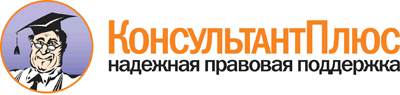 Приказ Минздрава России от 30.06.2016 N 436н
"Об утверждении перечня заболеваний, наличие которых дает право на обучение по основным общеобразовательным программам на дому"
(Зарегистрировано в Минюсте России 20.07.2016 N 42916)Документ предоставлен КонсультантПлюс

www.consultant.ru

Дата сохранения: 29.12.2018
 N п/пКод по МКБ 10 <1>Нозологические единицыОсобенности течения заболевания, требующие обучения на дому (форма, стадия, фаза, степень тяжести заболевания, течение заболевания, осложнения, терапия)НовообразованияНовообразованияНовообразования1.C00 - C97Злокачественные новообразованияВ условиях длительного применения иммуносупресивной терапии (более 1 месяца) при наличии побочных действий и (или) нежелательных реакций, связанных с применением лекарственного препарата; состояние после трансплантацииБолезни крови, кроветворных органов и отдельные нарушения, вовлекающие иммунный механизмБолезни крови, кроветворных органов и отдельные нарушения, вовлекающие иммунный механизмБолезни крови, кроветворных органов и отдельные нарушения, вовлекающие иммунный механизм2.D60 - D61Апластические анемииВ условиях длительного применения иммуносупресивной терапии (более 1 месяца) при наличии побочных действий и (или) нежелательных реакций, связанных с применением лекарственного препарата; состояние после трансплантации костного мозга3.D66 - D67Нарушение свертываемости кровиТяжелой степени4.D69Пурпура и другие геморрагические состоянияТяжелой степени и (или) в условиях длительного применения иммуносупресивной терапии (более 1 месяца) при наличии побочных действий и нежелательных реакций, связанных с применением лекарственного препарата5.D89Отдельные нарушения, вовлекающие иммунный механизмТяжелой степени и (или) в условиях длительного применения иммуносупресивной терапии (более 1 месяца) при наличии побочных действий и нежелательных реакций, связанных с применением лекарственного препаратаБолезни эндокринной системыБолезни эндокринной системыБолезни эндокринной системы6.E10Сахарный диабет I типаТяжелой степениПсихические расстройства и расстройства поведенияПсихические расстройства и расстройства поведенияПсихические расстройства и расстройства поведения7.F06.6Органическое эмоционально лабильное (астеническое) расстройствоСо стойкими значительными неконтролируемыми нарушениями поведения, но не представляющими опасность для себя и (или) окружающих, на фоне фармакорезистентности или длительного подбора терапии (более 1 месяца)8.F07Расстройства личности и поведения вследствие болезни повреждения и дисфункции головного мозгаСо стойкими значительными неконтролируемыми нарушениями поведения, но не представляющими опасность для себя и (или) окружающих, на фоне фармакорезистентности или длительного подбора терапии (более 1 месяца)9.F20 - F29Шизофрения, шизотипические и бредовые расстройстваСо стойкими значительными неконтролируемыми нарушениями поведения, но не представляющими опасность для себя и (или) окружающих, на фоне фармакорезистентности или длительного подбора терапии (более 1 месяца)10.F30 - F39Расстройства настроения (аффективные расстройства)Со стойкими значительными неконтролируемыми нарушениями поведения, но не представляющими опасность для себя и (или) окружающих, на фоне фармакорезистентности или длительного подбора терапии (более 1 месяца)11.F70 - F79Умственная отсталостьСо стойкими значительными неконтролируемыми нарушениями поведения, но не представляющими опасность для себя и (или) окружающих, на фоне фармакорезистентности или длительного подбора терапии (более 1 месяца)12.F84Общие расстройства психологического развитияТяжелой степени, со стойкими значительными неконтролируемыми нарушениями поведения, но не представляющими опасность для себя и (или) окружающих, на фоне фармакорезистентности или длительного подбора терапии (более 1 месяца)13.F90.1Гиперкинетическое расстройство поведенияТяжелой степени, со стойкими значительными неконтролируемыми нарушениями поведения, но не представляющими опасность для себя и (или) окружающих, на фоне фармакорезистентности или длительного подбора терапии (более 1 месяца)14.F95.2Комбинирование вокализмов и множественных моторных тиков (синдром де ла Туретта)Тяжелой степени, со стойкими значительными неконтролируемыми нарушениями поведения, но не представляющими опасность для себя и (или) окружающих, на фоне фармакорезистентности или длительного подбора терапии (более 1 месяца)15.F98.1Энкопрез неорганической природыТяжелой степени, исключается каломазание16.F98.8Другие уточненные эмоциональные расстройства и расстройства поведения с началом, обычно приходящимся на детский возрастТяжелой степени, со стойкими значительными неконтролируемыми нарушениями поведения, но не представляющими опасность для себя и (или) окружающих, на фоне фармакорезистентности или длительного подбора терапии (более 1 месяца)Болезни нервной системыБолезни нервной системыБолезни нервной системы17.G12Спинальная мышечная атрофия и родственные синдромыТяжелые двигательные нарушения, затрудняющие нахождение и (или) передвижение на инвалидной коляске18.G24.1Идиопатическая семейная дистонияТяжелой степени, на фоне фармакорезистентности или подбора терапии (более 1 месяца)19.G24.2Идиопатическая несемейная дистонияТяжелой степени, на фоне фармакорезистентности или подбора терапии (более 1 месяца)20.G25.3МиоклонусТяжелой степени, на фоне фармакорезистентности или подбора терапии (более 1 месяца)21.G25.4Хорея, вызванная лекарственным средствомТяжелой степени, на фоне фармакорезистентности или подбора терапии (более 1 месяца)22.G25.5Другие виды хореиТяжелой степени, на фоне фармакорезистентности или подбора терапии (более 1 месяца)23.G25.8Другие уточненные экстрапирамидные и двигательные нарушенияТяжелой степени, на фоне фармакорезистентности или подбора терапии (более 1 месяца)24.G31.8Другие уточненные дегенеративные болезни нервной системыВ условиях длительного применения иммуносупресивной терапии (более 1 месяца) при наличии побочных действий и (или) нежелательных реакций, связанных с применением лекарственного препарата; тяжелые двигательные нарушения, затрудняющие нахождение и/или передвижение на инвалидной коляске25.G35 - G37Демиелинизирующие болезни центральной нервной системыВ условиях длительного применения иммуносупресивной терапии (более 1 месяца) при наличии побочных действий и (или) нежелательных реакций, связанных с применением лекарственного препарата; тяжелые двигательные нарушения, затрудняющие нахождение и/или передвижение на инвалидной коляске26.G40ЭпилепсияЭпилепсия, сопровождающаяся частыми (более 4 раз в месяц) дневными генерализованными вторичногенерализованными и (или) приступами, в том числе с риском развития эпилептического статуса, на фоне фармакорезистентности или длительного подбора противосудорожной терапии (более 1 месяца)27.G43МигреньТяжелая форма мигрени (долговременные приступы с выраженными сопутствующими проявлениями, перерывы между приступами - несколько дней)28.G71.0Мышечная дистрофияТяжелые двигательные нарушения, затрудняющие нахождение и (или) передвижение на инвалидной коляске29.G71.2Врожденные миопатииТяжелые двигательные нарушения, затрудняющие нахождение и (или) передвижение на инвалидной коляске30.G71.3Митохондриальная миопатия, не классифицированная в других рубрикахТяжелые двигательные нарушения, затрудняющие нахождение и (или) передвижение на инвалидной коляске31.G71.8Другие первичные поражения мышцТяжелые двигательные нарушения, затрудняющие нахождение и (или) передвижение на инвалидной коляске32.G72.8Другие уточненные миопатииТяжелые двигательные нарушения, затрудняющие нахождение и (или) передвижение на инвалидной коляске33.G80Детский церебральный параличТяжелые двигательные нарушения, затрудняющие нахождение и (или) передвижение на инвалидной коляске34.G82Параплегия и тетраплегияТяжелые двигательные нарушения, затрудняющие нахождение и (или) передвижение на инвалидной коляскеБолезни глаза и его придаточного аппаратаБолезни глаза и его придаточного аппаратаБолезни глаза и его придаточного аппарата35.H16КератитЧасто рецидивирующий, вялотекущий и (или) в условиях длительного применения иммуносупресивной терапии (более 1 месяца) при наличии побочных действий и (или) нежелательных реакций, связанных с применением лекарственного препарата36.H20.1Хронический иридоциклитЧасто рецидивирующий, вялотекущий и (или) в условиях длительного применения иммуносупресивной терапии (более 1 месяца) при наличии побочных действий и (или) нежелательных реакций, связанных с применением лекарственного препарата37.H30Хориоретинальное воспалениеЧасто рецидивирующий, вялотекущий и (или) в условиях длительного применения иммуносупресивной терапии (более 1 месяца) при наличии побочных действий и (или) нежелательных реакций, связанных с применением лекарственного препарата38.H46Неврит зрительного нерваЧасто рецидивирующий, вялотекущий и (или) в условиях длительного применения иммуносупресивной терапии (более 1 месяца) при наличии побочных действий и (или) нежелательных реакций, связанных с применением лекарственного препарата39.H33Отслойка и разрывы сетчаткиВ течение 1 года после хирургического лечения40.H40.3 - H40.6ГлаукомыТерминальная стадия40.Q15.0Врожденная глаукомаТерминальная стадияБолезни системы кровообращенияБолезни системы кровообращенияБолезни системы кровообращенияБолезни системы кровообращения41.I50Сердечная недостаточностьСтадии II, IIIБолезни органов дыханияБолезни органов дыханияБолезни органов дыхания42.J43ЭмфиземаТяжелой степени; состояние после трансплантации легкого43.J44Другая хроническая обструктивная легочная болезньТяжелой степени; состояние после трансплантации легкого44.J96.1Хроническая респираторная недостаточностьII, III степени тяжестиБолезни органов пищеваренияБолезни органов пищеваренияБолезни органов пищеварения45.K50 - K52Неинфекционный энтерит и колитТяжелой степени с частым рецидивирующим течением46.K72.1Хроническая печеночная недостаточностьТяжелой степени47.K74Фиброз и цирроз печениСостояние после трансплантации печениБолезни кожиБолезни кожиБолезни кожи48.L10 - L14Буллезные нарушенияТяжелой степени49.L20 - L30Дерматит и экземаТяжелой степени и (или) в условиях длительного применения иммуносупресивной терапии (более 1 месяца) при наличии побочных действий и (или) нежелательных реакций, связанных с применением лекарственного препаратаБолезни костно-мышечной системы и соединительной тканиБолезни костно-мышечной системы и соединительной тканиБолезни костно-мышечной системы и соединительной тканиБолезни костно-мышечной системы и соединительной ткани50.M05 - M14Воспалительные полиартропатииТяжелой степени и (или) в условиях длительного применения иммуносупресивной терапии (более 1 месяца) при наличии побочных действий и нежелательных реакций, связанных с применением лекарственного препарата51.M24Другие поражения суставовСостояния после хирургического лечения на суставах, требующие длительной (более 1 месяца) иммобилизации в гипсовой повязке таза и (или) нижних конечностей52.M30 - M36Системные поражения соединительной тканиВ условиях длительного применения иммуносупресивной терапии (более 1 месяца) при наличии побочных действий и (или) нежелательных реакций, связанных с применением лекарственного препарата53.M91.1Юношеский остеохондроз головки бедренной кости (Легга-Калве-Пертеса)После хирургического лечения и требующий иммобилизации в гипсовой повязке (более 1 месяца), затрудняющей нахождение и (или) передвижение на инвалидной коляскеБолезни мочеполовой сферыБолезни мочеполовой сферыБолезни мочеполовой сферы54.N01 - N08Гломерулярные болезниТяжелой степени и (или) в условиях длительного применения иммуносупресивной терапии (более 1 месяца) при наличии побочных действий и нежелательных реакций, связанных с применением лекарственного препарата; состояние после трансплантации почки55.N10 - N16Тубуло-интерстициальные болезни почекТяжелой степени, осложненное течение; состояние после трансплантации почки56.N18Хроническая почечная недостаточностьТяжелой степениПоследствия травмПоследствия травмПоследствия травм57.T90Последствия травм головыОсложненные наличием дефекта костей свода черепа, требующего хирургического лечения (пластика костей свода черепа), или осложненные носительством трахеостомической канюли58.T91Последствия травм шеи и туловищаТребующие длительной иммобилизации в гипсовой повязке (более 1 месяца), затрудняющей нахождение и (или) передвижение на инвалидной коляске59.T93Последствия травм нижней конечностиТребующие длительной иммобилизации в гипсовой повязке (более 1 месяца), затрудняющей нахождение и (или) передвижение на инвалидной коляске60.T94.0Последствия травм, захватывающих несколько областей телаТребующие длительной иммобилизации в гипсовой повязке (более 1 месяца), затрудняющей нахождение и (или) передвижение на инвалидной коляске